Martial Arts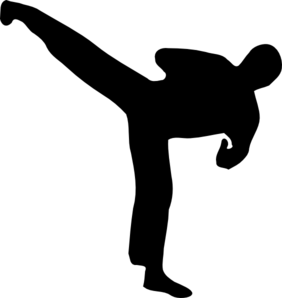 Come and learn Chinese Kick Boxing		Every Tues & Thurs1st class 7-7.45pm2nd class 7.45-9pmNewcomers attend first class. Black belt Instructor Imran Ditta, 12 years experienceQualified Youth Workers and First AidersOnly £1 per classThis is a fun, friendly way for girls and boys ofall abilities to get fit. Come and give us a go. Everyone is warmly welcomed!Children aged 5-13 years (please contact if older)All equipment provided, please wear tracksuit/socksSt Peter’s Youth (SPY), Holy Trinity Community Centre,Dean Street, Ashton under Lyne, OL6 7HD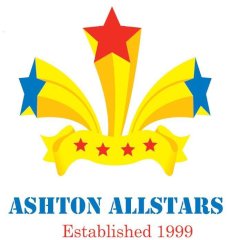 Contact: Qamar 07703 032769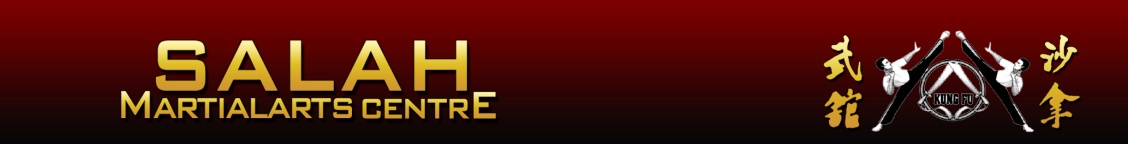 Imran 07813 912263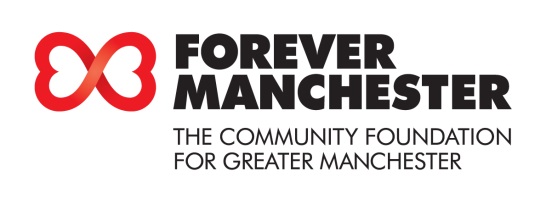 Martial ArtsCome and learn Chinese Kick Boxing		Every Tues & Thurs1st class 7-7.45pm2nd class 7.45-9pmNewcomers attend first class. Black belt Instructor Imran Ditta, 12 years experienceQualified Youth Workers and First AidersOnly £1 per classThis is a fun, friendly way for girls and boys ofall abilities to get fit. Come and give us a go. Everyone is warmly welcomed!Children aged 5-13 years (please contact if older)All equipment provided, please wear tracksuit/socksSt Peter’s Youth (SPY), Holy Trinity Community Centre,Dean Street, Ashton under Lyne, OL6 7HDContact: Qamar 07703 032769Imran 07813 912263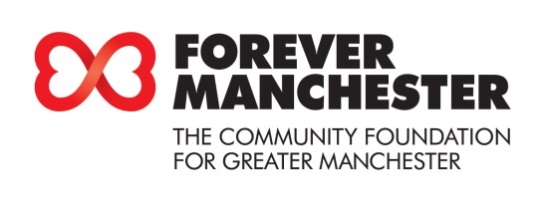 